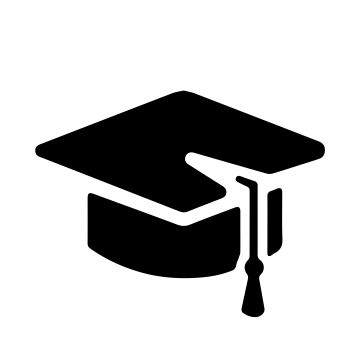 Всероссийский информационно – образовательный портал «Магистр»Веб – адрес сайта: https://magistr-r.ru/СМИ Серия ЭЛ № ФС 77 – 75609 от 19.04.2019г.(РОСКОМНАДЗОР, г. Москва)МОП СФО Сетевое издание «Магистр»ИНН 4205277233 ОГРН 1134205025349Председатель оргкомитета: Ирина Фёдоровна К.ТЛФ. 8-923-606-29-50Е -mail: metodmagistr@mail.ruИОР «Магистр»: Елена Владимировна В.Е -mail: magistr-centr@mail.ruГлавный редактор: Александр Сергеевич В.Е-mail: magistr-centr@magistr-r.ruПриказ №021 от 15.01.2024г.О назначении участников конкурса «Лучшая студенческая презентация за 2023-2024 учебного года»Уважаемые участники, если по каким – либо причинам вы не получили электронные свидетельства в установленный срок (4 дня с момента регистрации), просьба обратиться для выяснения обстоятельств по электронной почте: metodmagistr@mail.ru№УчреждениеФИОРезультат1ЕЭТ, г. ЕкатеринбургТурусова Лидия Николаевна, Сергеев Сергей ГригорьевичII степень (победитель)2ГАПОУ СО «Екатеринбургский энергетический техникум»Чигирева Елена Геннадьевна, Смирнова Марина Евгеньевна, Кадникова Елизавета АлексеевнаI степень (победитель)3ГАПОУ СО «Екатеринбургский энергетический техникум»Чигирева Елена Геннадьевна, Гусева Наталья Евгеньевна, Плехова Екатерина СергеевнаI степень (победитель)4ГАПОУ ТКСТП Самарская область, город ТольяттиКотенко Анастасия Эдуардовна, Фатун Ульяна Алексеевна I степень (победитель)5ГБПОУ «КОКК», г. КурганФедотова Маргарита Валерьевна, Ударцева Ксения Олеговна, Прокопьева Александра Романовна, Суслова Яна Дмитриевна, Скворцова Ирина Алексеевна, Главатских Софья АнтоновнаI степень (победитель)